COLEGIO SANTA MARÍA DE MAIPÚ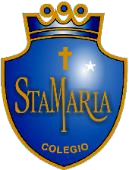 www.colegiosantamariademaipu.clAGENDA SEMANALAGENDA SEMANALAGENDA SEMANALAGENDA SEMANALAGENDA SEMANALNIVELKINDERKINDERSEMANA         12 AL 16 DE ABRIL 2021ASIGNATURAASIGNATURAINSTRUCCIONESINSTRUCCIONESINSTRUCCIONESLENGUAJELENGUAJEDurante esta semana los niños y niñas aprenderán y desarrollarán las siguientes actividades:Trazos de iniciación a la escritura (Curvos)Presentación y gráfica de vocal O.Comprensión Lectora “El Monstruo de colores.”Adicionalmente se dispondrá una guía de aprendizaje en el muro de classroom, la cual potenciará el contenido trabajado durante la clase.Durante esta semana los niños y niñas aprenderán y desarrollarán las siguientes actividades:Trazos de iniciación a la escritura (Curvos)Presentación y gráfica de vocal O.Comprensión Lectora “El Monstruo de colores.”Adicionalmente se dispondrá una guía de aprendizaje en el muro de classroom, la cual potenciará el contenido trabajado durante la clase.Durante esta semana los niños y niñas aprenderán y desarrollarán las siguientes actividades:Trazos de iniciación a la escritura (Curvos)Presentación y gráfica de vocal O.Comprensión Lectora “El Monstruo de colores.”Adicionalmente se dispondrá una guía de aprendizaje en el muro de classroom, la cual potenciará el contenido trabajado durante la clase.MATEMÁTICASMATEMÁTICASDurante esta semana los niños y niñas aprenderán y desarrollarán las siguientes actividades:Gráfica de número 5.Patrones A-B.Conteo de números del 1 al 10.        Adicionalmente se dispondrá una guía de aprendizaje en el muro de                                    classroom, la cual potenciará el contenido trabajado durante la clase.Durante esta semana los niños y niñas aprenderán y desarrollarán las siguientes actividades:Gráfica de número 5.Patrones A-B.Conteo de números del 1 al 10.        Adicionalmente se dispondrá una guía de aprendizaje en el muro de                                    classroom, la cual potenciará el contenido trabajado durante la clase.Durante esta semana los niños y niñas aprenderán y desarrollarán las siguientes actividades:Gráfica de número 5.Patrones A-B.Conteo de números del 1 al 10.        Adicionalmente se dispondrá una guía de aprendizaje en el muro de                                    classroom, la cual potenciará el contenido trabajado durante la clase.CIENCIACIENCIADurante esta semana los niños y niñas aprenderán y desarrollarán las siguientes actividades: Recordaran el fenómeno Natural “El Tornado”   Luego realizaran Experimentación sobre el fenómeno Natural “El Tornado.”Adicionalmente se dispondrá una guía de aprendizaje en el muro de classroom, la cual potenciará el contenido trabajado durante la clase. Durante esta semana los niños y niñas aprenderán y desarrollarán las siguientes actividades: Recordaran el fenómeno Natural “El Tornado”   Luego realizaran Experimentación sobre el fenómeno Natural “El Tornado.”Adicionalmente se dispondrá una guía de aprendizaje en el muro de classroom, la cual potenciará el contenido trabajado durante la clase. Durante esta semana los niños y niñas aprenderán y desarrollarán las siguientes actividades: Recordaran el fenómeno Natural “El Tornado”   Luego realizaran Experimentación sobre el fenómeno Natural “El Tornado.”Adicionalmente se dispondrá una guía de aprendizaje en el muro de classroom, la cual potenciará el contenido trabajado durante la clase. HISTORIAHISTORIADurante esta semana los niños y niñas aprenderán y desarrollarán las siguientes actividades:Conocerán vida y obra de Pablo Neruda.   Aprenderán el poema “Oda a la Abeja.”        Adicionalmente se dispondrá una guía de aprendizaje en el muro de        classroom, la cual potenciará el contenido trabajado durante la clase. Durante esta semana los niños y niñas aprenderán y desarrollarán las siguientes actividades:Conocerán vida y obra de Pablo Neruda.   Aprenderán el poema “Oda a la Abeja.”        Adicionalmente se dispondrá una guía de aprendizaje en el muro de        classroom, la cual potenciará el contenido trabajado durante la clase. Durante esta semana los niños y niñas aprenderán y desarrollarán las siguientes actividades:Conocerán vida y obra de Pablo Neruda.   Aprenderán el poema “Oda a la Abeja.”        Adicionalmente se dispondrá una guía de aprendizaje en el muro de        classroom, la cual potenciará el contenido trabajado durante la clase. INGLÉSINGLÉSDurante esta semana los niños y niñas comenzaran la unidad sobre “Los objetos de la sala de clases” (pencil, pencil case, notebook and book). Se necesitará el texto de inglés para realizar actividad sobre trazos y colores.Durante esta semana los niños y niñas comenzaran la unidad sobre “Los objetos de la sala de clases” (pencil, pencil case, notebook and book). Se necesitará el texto de inglés para realizar actividad sobre trazos y colores.Durante esta semana los niños y niñas comenzaran la unidad sobre “Los objetos de la sala de clases” (pencil, pencil case, notebook and book). Se necesitará el texto de inglés para realizar actividad sobre trazos y colores.RELIGIÓNRELIGIÓNDurante esta semana, los niños y niñas reconocerán gestos de amor de sus padres hacia ellos. Luego comentarán sobre distintos gestos de amor que sus padres le expresan. Finalmente crearán un dibujo de amor en familia.Durante esta semana, los niños y niñas reconocerán gestos de amor de sus padres hacia ellos. Luego comentarán sobre distintos gestos de amor que sus padres le expresan. Finalmente crearán un dibujo de amor en familia.Durante esta semana, los niños y niñas reconocerán gestos de amor de sus padres hacia ellos. Luego comentarán sobre distintos gestos de amor que sus padres le expresan. Finalmente crearán un dibujo de amor en familia.MÚSICAMÚSICADurante esta semana los niños y niñas desarrollaran las siguientes actividades:Aprenderán la canción infantil “Mary tenía un corderito.”Se presentarán imágenes de la adivinanza del corderito.Confeccionarán un corderito con diverso material.  Durante esta semana los niños y niñas desarrollaran las siguientes actividades:Aprenderán la canción infantil “Mary tenía un corderito.”Se presentarán imágenes de la adivinanza del corderito.Confeccionarán un corderito con diverso material.  Durante esta semana los niños y niñas desarrollaran las siguientes actividades:Aprenderán la canción infantil “Mary tenía un corderito.”Se presentarán imágenes de la adivinanza del corderito.Confeccionarán un corderito con diverso material.  ARTESARTES Durante esta semana los niños y niñas Desarrollaran la siguiente actividad:Confeccionarán una obra de arte de Pablo Neruda.  Durante esta semana los niños y niñas Desarrollaran la siguiente actividad:Confeccionarán una obra de arte de Pablo Neruda.  Durante esta semana los niños y niñas Desarrollaran la siguiente actividad:Confeccionarán una obra de arte de Pablo Neruda. ED. FÍSICA Y SALUDED. FÍSICA Y SALUDEstimadas Familias, esta semana los invito a participar de nuestra clase, la cual tiene como objetivo principal, desarrollar nuestras habilidades motrices a través de diversos juegos. Para eso necesitarás los siguientes materiales:Cojines (4 unidades.)Pelota 1 unidad (par de calcetines o de papel)Bolsa (1 unidad arroz o fideos)¡Los estaré esperando con mucho ánimo!Recuerden que el lunes 12 de abril deben realizar la Prueba N°1.Temario:   Partes de nuestro cuerpo y lo que puedo hacer. Hábitos de vida activa (hábitos e higiene) Habilidades motrices básicas de Locomoción, manipulación y estabilidad.Esta evaluación será por Classroom desde las 9:00 hasta las 20:00 horas.Estimadas Familias, esta semana los invito a participar de nuestra clase, la cual tiene como objetivo principal, desarrollar nuestras habilidades motrices a través de diversos juegos. Para eso necesitarás los siguientes materiales:Cojines (4 unidades.)Pelota 1 unidad (par de calcetines o de papel)Bolsa (1 unidad arroz o fideos)¡Los estaré esperando con mucho ánimo!Recuerden que el lunes 12 de abril deben realizar la Prueba N°1.Temario:   Partes de nuestro cuerpo y lo que puedo hacer. Hábitos de vida activa (hábitos e higiene) Habilidades motrices básicas de Locomoción, manipulación y estabilidad.Esta evaluación será por Classroom desde las 9:00 hasta las 20:00 horas.Estimadas Familias, esta semana los invito a participar de nuestra clase, la cual tiene como objetivo principal, desarrollar nuestras habilidades motrices a través de diversos juegos. Para eso necesitarás los siguientes materiales:Cojines (4 unidades.)Pelota 1 unidad (par de calcetines o de papel)Bolsa (1 unidad arroz o fideos)¡Los estaré esperando con mucho ánimo!Recuerden que el lunes 12 de abril deben realizar la Prueba N°1.Temario:   Partes de nuestro cuerpo y lo que puedo hacer. Hábitos de vida activa (hábitos e higiene) Habilidades motrices básicas de Locomoción, manipulación y estabilidad.Esta evaluación será por Classroom desde las 9:00 hasta las 20:00 horas.